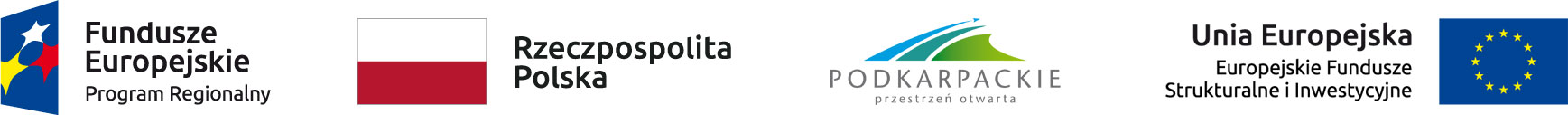 Raport z działalności 
Rzecznika Funduszy Europejskich
Regionalnego Programu Operacyjnego Województwa Podkarpackiego na lata 2014-2020
za rok 2021Rzeszów, 2022 r.Nazwa instytucji sporządzającej dokument: Urząd Marszałkowski Województwa PodkarpackiegoImię i nazwisko osoby odpowiedzialnej za sporządzenie Raportu: Rozalia Mazur 
Rzecznik Funduszy EuropejskichRaport przedłożono:Instytucji Zarządzającej Regionalnym Programem Operacyjnym Województwa Podkarpackiego na lata 2014-2020Podstawa prawna i cel raportuPodstawą opracowania niniejszego Raportu jest art. 14a ust. 7 ustawy z dnia 11 lipca 2014 r. o zasadach realizacji programów w zakresie polityki spójności finansowanych w perspektywie finansowej 2014-2020, dalej: ustawa wdrożeniowa (Dz. U. z 2020 r. poz. 818 z późn. zm.). Zgodnie z przywołanym przepisem Rzecznik Funduszy Europejskich (dalej: RFE) sporządza, w terminie do 31 marca, roczny raport ze swojej działalności za poprzedni rok i przedkłada go instytucjom zarządzającym, które zamieszczają go na swoich stronach internetowych. Celem sporządzenia raportu jest monitorowanie realizacji zadań Rzecznika oraz ocena wpływu jego działalności na realizację Regionalnego Programu Operacyjnego Województwa Podkarpackiego (RPO WP) w okresie objętym sprawozdaniem.Zakres raportuRaport przedstawia opis i wyniki działań podjętych przez RFE w okresie sprawozdawczym tj. w 2020 r. i zawiera (o ile dotyczy):Opis działań RFE związanych z funkcjonowaniem stanowiska pracy Rzecznika Funduszy Europejskich w Urzędzie Marszałkowskim Województwa Podkarpackiego;Opis działań RFE związanych z wykonywaniem zadań wynikających z ustawy wdrożeniowej, w tym informacje w zakresie:rozpatrzonych zgłoszeń,przygotowanych i przekazanych do właściwych instytucji rekomendacji, w tym informacje na temat:stanowiska właściwej instytucji do rekomendacji,działań przewidywanych lub podjętych przez właściwą instytucję w celu ewentualnego wdrożenia rekomendacji,postępu we wprowadzaniu przyjętych przez właściwą instytucję rekomendacji;przeprowadzonych przeglądach procedur.Funkcjonowanie Rzecznika Funduszy EuropejskichOtoczenie formalno – prawne Instytucja Rzecznika Funduszy Europejskich została wprowadzona nowelizacją ustawy wdrożeniowej z dnia 7 lipca 2017 r. Obowiązek jego powołania przez Instytucje Zarządzającą wynika z art. 14a ust. 1 ustawy wdrożeniowej. Zakres zadań w świetle ustawy wdrożeniowej, który powierzono RFE uregulowano w art. 14a ust. 3. W otwartym katalogu zadań ustawodawca wyszczególnił przyjmowanie i rozpatrywanie zgłoszeń przyjmujących charakter skarg, wniosków odnoszących się do działalności danej instytucji jak i udzielanie stosownych wyjaśnień w tym zakresie. RFE ma obowiązek również podejmowania działań zmierzających do usprawnienia realizacji danego programu poprzez dokonywanie okresowych przeglądów procedur jak i formułowanie propozycji usprawnień dla właściwej instytucji. Wprowadzenie funkcji Rzecznika Funduszy Europejskich miało na celu powołanie do życia instytucji, która poprzez kontakt zarówno z wnioskodawcami, beneficjentami oraz innymi podmiotami zainteresowanymi wdrażaniem funduszy unijnych będzie odpowiedzialna za sygnalizowanie poszczególnym instytucjom systemu wdrażania propozycji usprawnień w procesie realizacji zadań związanych z wydatkowaniem środków unijnych. Procedury wewnętrzneZgodnie z nowelizacją ustawy wdrożeniowej, Zarząd Województwa Podkarpackiego jako Instytucja Zarządzająca Regionalnym Programem Operacyjnym na lata 2014-2020, powołał Rzecznika Funduszy Europejskich (RFE),Uchwałą Nr 372/7797/17 z dnia 28 listopada 2017 r. Rzecznik Funduszy Europejskich swoją funkcję pełni w Kancelarii Zarządu Urzędu Marszałkowskiego Województwa Podkarpackiego w Rzeszowie. Szczegółowy zakres zadań i organizacja stanowiska RFE zostały określone Zarządzeniem Nr 16/2021 Marszałka Województwa Podkarpackiego z dnia 15 marca 2021 r. w sprawie określenia organizacji wewnętrznej oraz szczegółowego zakresu działania Kancelarii Zarządu. Rzecznik Funduszy Europejskich w zakresie swoich zadań podlega bezpośrednio Zarządowi Województwa Podkarpackiego. Rzecznik Funduszy Europejskich został również powołany jako obserwator w skład Komitetu Monitorującego Regionalny Program Operacyjny Województwa Podkarpackiego na lata 2014-2020. Rzecznik ma prawo uczestnictwa w obradach oraz prawo zabierania głosu i wyrażania opinii w każdej ze spraw będących przedmiotem obrad. Nie przysługuje mu prawo głosowania.Zapewnienie odpowiednich kanałów komunikacji między RFE a interesariuszami Wszelkie niezbędne informacje dotyczące RFE zamieszczono na stronie internetowej pod adresem https://www.rpo.podkarpackie.pl/index.php/rzecznik-funduszy-europejskich. Rzecznik zapewnia możliwość kontaktu: Telefonicznego 17 773 60 28 lub +48 605 080 369 Elektronicznego Do obsługi zgłoszeń dedykowany jest specjalny adres mailowy rzecznikrpo@podkarpackie.pl. Dodatkowo zgłoszeniodawcy mogą skorzystać z formularza kontaktowego zamieszczonego na portalu www.rpo.podkaprackie.pl. Pisemnego Korespondencję do Rzecznika można kierować na ogólny adres korespondencyjny Urzędu Marszałkowskiego Województwa Podkarpackiego: al. Łukasza Cieplińskiego 4, 35-010 Rzeszów (z dopiskiem „zgłoszenie do Rzecznika Funduszy Europejskich”). Osobistego Rzecznik przyjmuje Strony osobiście w siedzibie Urzędu po uprzednim telefonicznym umówieniu terminu.Działania Rzecznika Funduszy Europejskich wynikające z ustawy wdrożeniowej Rozpatrywanie zgłoszeńW okresie sprawozdawczym tj. od 1 stycznia do 31 grudnia 2021 roku do RFE wpłynęło 18 zgłoszeń. To jest o 15 zgłoszeń mniej w stosunku do roku 2020.Zdecydowana większość zgłoszeń wpłynęła do RFE za pośrednictwem poczty elektronicznej tj. łącznie 12 zgłoszeń,  5 zgłoszeń telefonicznych. W miarę możliwości problemy rozwiązywano podczas 1-2 rozmów telefonicznych lub przekierowywano rozmówcę do właściwej instytucji. Jedno zgłoszenie odbyło się osobiście.  Wszystkie zgłoszenia dotyczyły wdrażania środków z EFS. Zgłoszenia miały przeważnie charakter prośby o interwencję lub zbadania sprawy i udzielenia informacji. Każdorazowy wpływ zgłoszenia oznacza konieczność analizy obowiązujących procedur w ramach Programu. Największą liczbę zgłoszeń według podziału na kategorię nadawcy stanowili przedsiębiorcy, następnie uczestnicy projektu oraz instytucje szkoleniowe.W 2021 roku do RFE nie wpłynęły żadne zgłoszenia, które dotyczyłyby naruszeń zasad horyzontalnych łamiących zasady niedyskryminacji ze względu na płeć, wiek, niepełnosprawność, rasę lub pochodzenie etniczne, wyznawaną religię lub światopogląd, orientację seksualną lub tożsamość płciową.5.2 Okresowy przegląd procedurZgodnie z obowiązkiem wynikającym z art. 14a ust. 3 pkt 4 ustawy wdrożeniowej, RFE dokonał okresowego przeglądu procedur w ramach Regionalnego Programu Operacyjnego Województwa Podkarpackiego na lata 2014-2020. Na podstawie analizy zgłoszeń wpływających do RFE dokonywano przeglądu odpowiednich procedur adekwatnych do rozpatrywanej sprawy.Działania dodatkoweW celu wymiany doświadczeń i wypracowania wspólnych standardów związanych 
z działalnością Rzeczników Funduszy Europejskich uczestniczyłam w cyklicznych spotkaniach organizowanych przez Rzecznika Funduszy Europejskich w Ministerstwie Funduszy i Polityki Regionalnej. Ze względu na sytuację związaną z pandemią Covid-19 odbywały się one w formie wideokonferencji. Ponadto, Rzecznik Funduszy Europejskich uczestniczył jako obserwator na posiedzeniach Komitetu Monitorującego Regionalnym Programem Operacyjnym Województwa Podkarpackiego na lata 2014-2020.WnioskiInstytucja Rzecznika Funduszy Europejskich wprowadzona ustawą wdrożeniową jest wyjściem naprzeciw Wnioskodawcom, Beneficjentom oraz uczestnikom projektów korzystającym lub starającym się uzyskać dofinansowanie ze środków unijnych. Możliwość wnoszenia zgłoszenia utrudnień w realizacji projektu bądź propozycji usprawnień przyczyniła się do pozyskania informacji na temat sposobu i jakości wdrażania Regionalnego Programu Operacyjnego Województwa Podkarpackiego na lata 2014-2020 oraz lepszego wykorzystania środków europejskich. Skuteczna i aktywna działalność RFE wpływa także na pozytywny wizerunek Urzędu Marszałkowskiego Województwa Podkarpackiego, jako instytucji przyjaznej Beneficjentom. Za pozytyw należy uznać fakt, że malejąca  liczba spraw zgłaszanych do Rzecznika w stosunku do roku poprzedniego sugeruje, że zarówno procedury, jak i ich stosowanie w praktyce są optymalne i nie powodują szczególnych uchybień. 